PROGRAMA PERMANENTE DE DESENVOLVIMENTO PROFISSIONAL E FORMAÇÃO PEDAGÓGICA DOCENTE - PRODOCAssessoria Pedagógica/Campus Poços de CaldasAmanda Rezende Costa XavierBolsista Progrida Ana Carolina Valentim MedeirosDepartamento de Apoio Pedagógico/ProgradLuciana Maria Oliveira Ribeiro – Coordenadora DAPEdna de Oliveira1 Apresentação do projeto        	Este plano de formação do PRODOC se refere a uma formação pedagógica docente relacionada aos processos de ensinar, aprender e avaliar no ensino superior, que toma por norte a construção de novos saberes e competências docentes, a partir de um processo de reflexão sobre os desafios pedagógicos que a universidade vivencia. 	Parte da consideração às muitas variáveis que impactam nesses processos, contextualizando-os, ainda, às condições requeridas pelo ensino remoto emergencial e à tendência do b-learning, em um processo de adaptação à atual realidade educacional.1.1 Público-alvo        	O projeto atende todo o quadro docente da UNIFAL-MG.        	A oferta também se estende aos Técnicos Administrativos em Educação - TAE, visto que eles também desempenham atividades que se relacionam à dimensão pedagógica.        	O plano de formação será aberto à comunidade externa (docentes e TAE de outras instituições), que se identifique com os objetivos propostos nas atividades.1.2 Justificativa        	No ano de 2020, com a suspensão das atividades presenciais por decorrência da pandemia da Covid19, o sistema educacional foi compelido a uma acelerada reorganização na modalidade de oferta de ensino, passando do presencial para o remoto emergencial, o que provocou profundas e intensas reflexões sobre os processos de ensinar e aprender no ensino superior.        	Uma série de ações formativas foram organizadas na UNIFAL-MG, por meio do PRODOC, para tratar da questão, com vistas a promover reflexões (e não receituários) junto ao corpo docente da instituição, na busca por mínimas condições para se iniciar, institucionalmente, aquela transição. Contudo, o avanço do cenário provocado pela pandemia sinalizou que a situação não seria passageira, e a tendência de adoção a um ensino híbrido se mostra a alternativa atual ao desenvolvimento das atividades letivas.	Não obstante, reconhecemos, também, que não somente o ensino remoto ou híbrido provocam transformações da prática e das lógicas da universidade. Muitas variáveis estão envolvidas e elas impactam o perfil estudantil, requerendo dos docentes estratégias que garantam a qualidade do ensino e da aprendizagem. Essas variáveis são anteriores ao ERE e ao ensino híbrido, já com resultados prévios a eles, mas, com a suspensão de atividades presenciais e a emergência de construir espaços virtuais de aprendizagem, todos esses desafios ao ensino superior foram potencializados.        	Deste modo, é oportuno organizar um espaço coletivo de reflexão, que vise a construção de saberes e de competências docentes que façam frente a esses desafios, em continuidade à formação iniciada em 2020. Entendemos que somente a partir destes espaços coletivos de construção de conhecimentos é que podemos avançar, tomando decisões pedagógicas que permitam o alcance do sucesso acadêmico, com a qualidade que todos procuramos.1.3 Dimensão do Prodoc	Este projeto aborda as dimensões do Prodoc (UNIFAL-MG, 2015):        	II – fundamentos educacionais e bases epistemológicas do ensino superior; e        	IV – recursos, inovações e metodologias educacionais do ensino superior.2. Objetivos2.1 Objetivo GeralConstruir saberes e competências pedagógicas para o exercício da docência no atual contexto enfrentado pela universidade.2.2 Objetivos EspecíficosDiscutir o planejamento do ensino remoto e suas implicações no processo avaliativo;Refletir sobre metodologias ativas como processos de adequação às exigências do modelo de oferta de ensino remoto ou híbrido;Reconhecer variáveis que impactam o processo de ensino e aprendizagem, que afetam as lógicas e práticas universitárias, potencializadas com a suspensão de atividades presenciais;Dialogar sobre diferentes estratégias de ensino, aprendizagem e avaliação no ensino superior, a partir de diferentes referenciais teóricos e de partilha de experiências;Fortalecer um espaço de construção de saberes da docência, a partir do diálogo e da reflexão sobre a prática docente, com os docentes;Estabelecer redes formativas, por meio da incorporação a outros planos de formação pedagógica docente. 3. Metodologia        	O projeto será realizado por meio digital, na plataforma de comunicação Google Meet. Haverá transmissão simultânea para o canal oficial da UNIFAL-MG no YouTube.         	Em todas as atividades serão mantidos espaços de discussão para troca de experiências e construção de conhecimentos e questionamentos em torno do tema, mediados virtualmente. Serão utilizados recursos interativos nas atividades, a exemplo da plataforma Mentimeter, para fomentar a participação docente e construir painéis de informações, conhecimentos e partilhas.	Em respeito aos participantes, serão utilizados recursos de tradução simultânea, tanto de libras quanto de língua não materna.        	A carga horária total da atividade será registrada no Sistema Prodoc, sendo atribuída a todos os participantes inscritos na atividade. Essa opção do registro da presença pela inscrição e não pela participação se deve à racionalidade permitida pela formação assíncrona, em que os inscritos podem acessar a atividade posteriormente, e concretizar a participação.        	As inscrições e expedição de certificados serão efetivados pelo Sistema informatizado do Prodoc para a comunidade UNIFAL-MG. Para a comunidade externa será por meio de formulário de inscrição do GoogleForms (https://forms.gle/43mNTFsksDxiPeCTA) e o certificado elaborado manualmente, e enviado para o email dos inscritos.         	O plano de formação está estruturado em 05 blocos. Os 04 primeiros agrupam temas que, além de darem sequência à formação iniciada em 2020, abordam os processos de ensino, de aprendizagem e de avaliação do ensino superior, no contexto dos desafios que estão postos ao ensino universitário. Deste modo, embasamo-nos nos princípios de continuidade e de acompanhamento da formação pedagógica promovida, possibilitando aos participantes a construção de saberes contextualizados, que alcance suas experiências e práticas, e que apoie suas decisões pedagógicas. É intencional, portanto, que os convidados coincidam com os das atividades iniciadas em 2020, nos blocos orientados ao acompanhamento das práticas e das experiências, exatamente para se cumprir o princípio da continuidade que orienta esta formação. O último bloco se refere a uma parceria do Prodoc UNIFAL-MG com o Centro Idea da Universidade do Minho, para a realização do plano de formação daquele Centro, intitulado Docência +. É, portanto, uma parceria pioneira para aprofundarmos nossas redes de formação, além de ampliarmos as possibilidades de construção de comunidades de aprendizagem.4. Cronograma de atividades4.1 Práticas avaliativas no ensino remoto e ensino híbridoFoco do conjunto de atividades: O planejamento do ensino remoto requer reflexão sobre as implicações deste modelo nos processos avaliativos. Assim, uma vez que finalizamos dois ciclos de oferta de ERE, em que concretizamos os planejamentos elaborados e efetivamos o processo de avaliação da oferta das UC/disciplinas, a reflexão sobre esse processo avaliativo se mostra potencialmente favorável para iniciar o plano de formação, porque os dilemas, os questionamentos, as experiências, os êxitos sobre a avaliação, sobre o desempenho dos estudantes e sobre as posturas docentes e discentes neste processo estão recentes e, portanto, potencializam a aprendizagem sobre a prática. Os docentes acumularam experiências e estas podem ser compartilhadas para, a partir delas, construirmos conhecimentos sobre a própria experiência e sobre o processo avaliativo do ponto de vista teórico, orientando, deste modo, os próximos planejamentos e ações que se iniciam neste novo cronograma de oferta de UC/disciplinas, agora denominado de Cronograma de Transição.4.2 Metodologias Ativas: oficinas de acompanhamento do planejamento e da prática docenteFoco do conjunto de atividades: Como ora dissemos, no ano de 2020, pensando no planejamento do processo de ensino e aprendizagem no ERE, desenvolvemos um ciclo de atividades formativas sobre as metodologias ativas. À altura, propusemos uma introdução ao tema, focalizando algumas metodologias que os professores da instituição já têm adotado e que poderiam servir de espelho para outros professores iniciarem a transição de práticas unicamente centradas em modelos tradicionais de ensino, para práticas mais centradas no processo de aprendizagem, se assim desejarem e fizer sentido à realidade de suas aulas, proporcionando, com isso, maior protagonismo aos estudantes. Para tanto, desenvolvemos, anteriormente a esse ciclo, um conjunto de formações que tratou deste protagonismo do estudante, da necessidade de manutenção de uma relação dialógica, com feedbacks tempestivos que orientem o percurso e aprendizagem dos estudantes. Portanto, a partir destas formações iniciais que tomaram o ERE como cenário, a proposta deste bloco de atividades é promover um ciclo de oficinas sobre metodologias ativas que inicie um movimento de construção de uma comunidade de práticas, pautada em princípios de continuidade e intencionalidade, em que seus membros encontrem um lugar de acolhida, de partilhas e de estudos sobre os processos de planejamento das práticas pedagógicas. 4.3 Desafios Emergentes no Ensino SuperiorFoco do conjunto de atividades: Após revisitarmos as discussões em torno do processo de avaliação remota, enquanto um dispositivo de oportunidade de aprendizagem dos estudantes, e aprofundarmos os conhecimentos sobre o planejamento didático fundamentado em metodologias ativas de ensino e aprendizagem, que se apresentam como alternativas viáveis para mediar as aprendizagens dos estudantes, abordamos outras questões que tangenciam todo o processo educativo e que também provocam reflexão sobre o planejamento e sobre o desenvolvimento dos processos de ensino e de aprendizagem. O ensino superior tem enfrentado desafios que impactam diretamente a prática docente, requerendo competências e saberes que fundamentam as decisões pedagógicas. Neste sentido, este bloco congrega temas que se caracterizam, no cenário atual do ensino superior, como desafios emergentes, cujos impactos podem ser aferidos na permanência e no sucesso acadêmico, nas relações entre professores e estudantes, e nos modos de ensinar e de aprender na universidade.4.4 Estratégias para enfrentamento dos desafios emergentes no Ensino SuperiorFoco do conjunto de atividades: Uma vez que refletimos sobre alguns dos desafios atuais do Ensino Superior, este bloco se propõe a apresentar experiências, estratégias e concepções teóricas que representam alternativas ao planejamento curricular e didático-pedagógico, face a tais desafios. Estas atividades não representam, portanto, nenhum tipo de prescrição, sendo uma introdução a diferentes fundamentações e propostas que, se verificada adequação à realidade de cada campo, podem auxiliar as decisões em torno da prática pedagógica. 4.5 Docência+ UMinhoFoco do conjunto de atividades: Formação da Universidade do Minho, em que a UNIFAL-MG é parceira no ano de 2021. A divulgação acontecerá oportunamente, conforme programação da UMinho. Na UNIFAL-MG, a coordenação do evento será do Prof. Gabriel Hornink.5. ReferênciasUNIFAL-MG. Resolução CEPE 29/2015. Aprova o Programa de Desenvolvimento Profissional e Formação Pedagógica Docente - PRODOC. Alfenas: CEPE, 2015.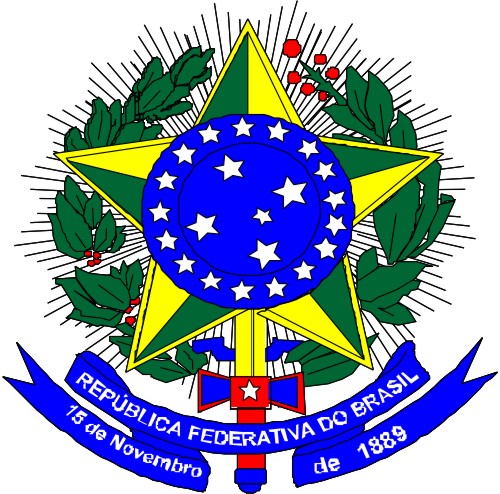 MINISTÉRIO DA EDUCAÇÃOUniversidade Federal de Alfenas - UNIFAL-MGhttp://www.unifal-mg.edu.br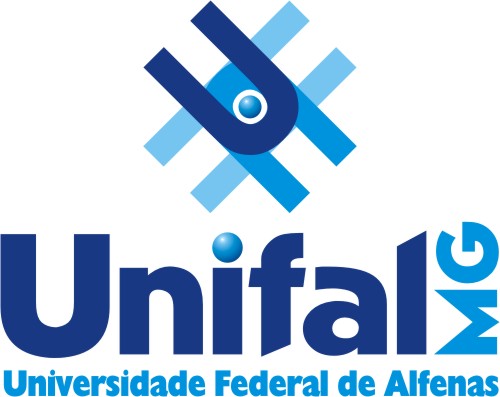 Data/HoraAtividadeMinistranteCH07/06/21 (2a f.)e16/06/21 (4a f.)14hPartilhando experiências sobre o processo avaliativo no ERE: construindo conhecimentos a partir das reflexões sobre a práticaFormato: Roda de experiências em que os professores serão convidados a partilharem suas vivências sobre avaliação no ERE, contando suas expectativas, seus dilemas, suas dúvidas, seus sucessos. Todos os participantes da comunidade UNIFAL-MG estarão na sala Meet, mesmo sendo a atividade transmitida pelo YouTube (voltado à comunidade externa). Os facilitadores farão intervenção teórico-conceitual a partir destas experiências, construindo conhecimentos pedagógicos que orientem as decisões futuras. Serão utilizados recursos interativos do Mentimeter para fomentar a participação docente e construir um painel de informações partilhadas. Prof. Angelo Cortelazzo - UnicampCV: http://lattes.cnpq.br/9860309373189150Profa. Carlinda Leite – UPortoCV: https://www.fpce.up.pt/ciie/?q=researchers/carlinda-leite Profa. Débora Felício – UNIFAL-MGCV: http://lattes.cnpq.br/77087977109009694h24/06/21 (5a f.)14hEnsino Remoto x Ensino Presencial: os impactos no planejamento do ensino e da avaliaçãoFormato: Painel em que, considerando a partilha de experiências e intervenções na atividade anterior, os palestrantes apresentarão os embasamentos teóricos que sustentam as modalidades de oferta de ensino foco da atividade, abordando componentes pedagógicas que as diferenciam, como comunicação, interatividade, relação professor - aluno, sincronicidade. Na sequência, serão abordados aspectos didático-pedagógicos requeridos pelas modalidades em questão, que impactam o planejamento da aula e, portanto, o processo de avaliação, abordando recursos possíveis e compatíveis com cada modalidade.Prof. Gabriel Hornink - UNIFAL-MGCV: http://lattes.cnpq.br/7615930937088442Dra Maria Angelica Zanotto – UFSCarCV: http://lattes.cnpq.br/37313598735583042h29/06/21 (3a f.)14hEnsino Híbrido: concepções teóricas e os efeitos no planejamento do ensino, da aprendizagem e da avaliaçãoFormato: Seminário em que se pretende apresentar diferentes concepções de ensino híbrido, e como elas impactam o planejamento pedagógico, desde as políticas institucionais até os planos de ensino e planos de aprendizagem, exigindo adaptações nos processos de ensinar, aprender e avaliar.Prof. Lilian BacichTríade EducacionalCV: http://lattes.cnpq.br/02519161178720772hData/HoraAtividadeMinistranteCH06/07/21 (3a f.)14hMetodologias Ativas: introduçõesFormato: Neste painel, as facilitadoras apresentarão a proposta de construção de uma comunidade de práticas, iniciando este movimento com a oferta de oficinas de metodologias ativas. Cada participante somente poderá se inscrever em uma metodologia porque elas serão desenvolvidas simultaneamente.Prof. Carolina Del RoveriUNIFAL-MGCV: http://lattes.cnpq.br/2156303155471766Prof. Gabriela ItagibaUNIFAL-MGCV: http://lattes.cnpq.br/5141943205897369Prof. Tereza OrlandoUNIFAL-MGCV: http://lattes.cnpq.br/22413024581137452h13/07/21 (3a f.)14h03/08/21 (3a f.)14h03/09/21 (6a f.)14hMetodologias Ativas: acompanhamentoFormato: Oficinas de formação e acompanhamento da prática pedagógica, relacionada a cada metodologia ativa abordada, a partir de uma perspectiva vivencial. Para cada metodologia serão abertas 12 vagas para participação nas oficinas, ou seja, os 3 encontros para realização das oficinas serão realizados apenas com os inscritos em cada metodologia.Sala 1) Sala de Aula Invertida (Professora Carolina Del Roveri)Sala 2) PBL (Professora Gabriela Itagiba)Sala 3) TBL (Professora Tereza Orlando)Prof. Carolina Del RoveriUNIFAL-MGCV: http://lattes.cnpq.br/2156303155471766Prof. Gabriela ItagibaUNIFAL-MGCV: http://lattes.cnpq.br/5141943205897369Prof. Tereza OrlandoUNIFAL-MGCV: http://lattes.cnpq.br/22413024581137456h síncronas +6h assíncronas27/09/21 (3a f.)(encontro dos grupos)05/10/21 (3a f.)14hMetodologias Ativas: experiênciasFormato: Roda de partilha de experiências sobre o planejamento e desenvolvimento do ensino e aprendizagem, a partir da adoção de metodologias ativas. Neste encontro, aberto ao público em geral, a mediação será das professoras facilitadoras, e a apresentação das experiências será dos participantes acompanhados nas oficinas. Será proposto um roteiro de apresentação, com questões que tragam pontos mais relevantes a serem apresentados por todos os participantes (resultados positivos, dificuldades encontradas, transformação da prática, etc.)Prof. Carolina Del RoveriUNIFAL-MGCV: http://lattes.cnpq.br/2156303155471766Prof. Gabriela ItagibaUNIFAL-MGCV: http://lattes.cnpq.br/5141943205897369Prof. Tereza OrlandoUNIFAL-MGCV: http://lattes.cnpq.br/22413024581137456hData/HoraAtividadeMinistranteCH21/07/21 (4a f.)14hA democratização do acesso ao ensino superior: algumas reflexões sobre seus efeitos Formato:.Seminário que trará reflexões sobre os impactos do processo de democratização do acesso ao ensino superior, que fez acessar à universidade um perfil estudantil bastante diverso ao que historicamente acessava esse nível de ensino, e que, por possuírem distintos níveis de capitais (cultural, social, econômico, pedagógico, etc.), heterogenizam a sala de aula universitária. Assim, esse processo provoca impactos tanto nas práticas docentes e nas decisões pedagógicas, quanto no sucesso e permanência destes estudantes na universidade.Professor Thiago Sá - UNIFAL-MGCV: http://lattes.cnpq.br/18865521956344652h27/07/21 (3a f.)14hOs modelos de ingresso na universidade pública brasileira: a afiliação universitária e os processos de não-escolhaFormato:.Seminário onde serão refletidos os impactos do atual modelo de ingresso na universidade (SiSU) que termina por conduzir a processos de não-escolha da instituição, do curso, da localização geográfica da instituição, e que, por consequência, afetam a condição de afiliação universitária, tão necessária para a permanência e sucesso acadêmico.Prof. Wania Lacerda - UFVCV: http://lattes.cnpq.br/20809557788798182h29/07/21 (5a f.)14hEngajamento x Tédio EstudantilFormato: Seminário com o objetivo de apresentar o conceito de tédio acadêmico (Boredom), seus gatilhos e os mecanismos de enfrentamento adotados pelos estudantes. Busca promover reflexões sobre o impacto da experiência de tédio na aprendizagem, incluindo os processos de estudos adotados por diferentes perfis de estudantes. Discute, ainda, estratégias  de promoção de melhores experiências de aprendizagem, a partir do engajamento dos estudantes em suas atividades acadêmicas.Prof. John SharpUniversity of LincolnCV: https://staff.lincoln.ac.uk/d362a35c-d93d-44de-ba03-8af45389352b2h06/08/21 (6a f.)14hOs desafios do Ensino Remoto Emergencial nos relatórios de pesquisa ERE UNIFAL-MGFormato: Relato de pesquisa em que serão discutidos os pontos mais relevantes encontrados nas pesquisas do ensino remoto, relacionando com as discussões anteriores e com as futuras ações da gestão.Pedagoga Amanda XavierUNIFAL-MGCV: http://lattes.cnpq.br/4632365448541296Pedagoga Edna de OliveiraUNIFAL-MGCV: http://lattes.cnpq.br/7203453033496212Pedagoga Luciana OliveiraUNIFAL-MGCV: http://lattes.cnpq.br/6763717181471621Pedagoga Michelle TotiUNIFAL-MGCV: http://lattes.cnpq.br/7903221052822397Profa. Debora FelicioUNIFAL-MG2hData/HoraAtividadeMinistranteCH13/08/21 (6a f.)14hEstratégias e experiências no desenvolvimento pedagógico de disciplinas com turmas grandes e com alta retençãoFormato: Mesa-redonda onde serão apresentadas alternativas viáveis para o enfrentamento ao desafio de alcançar sucesso em disciplinas com muitos estudantes, reflexo dos modelos curriculares fomentados pelas últimas políticas públicas educacionais relacionadas ao aumento do número de vagas no ensino superior, assim como em disciplinas com alta retenção. Neste sentido, será apresentada a metodologia Peer Instruction, como recurso ao aprimoramento do desempenho acadêmico dos estudantes, e uma experiência de sucesso na disciplina de Cálculo I.Gustavo Hoffmann - CEO Grupo A EducaçãoCV: https://br.linkedin.com/in/gustavo-hoffmann-1b588613Prof. Rafael Barostichi – UFSCarCV: http://lattes.cnpq.br/35824611142220902h19/08/21 (5a f.)14hProgramas de acompanhamento discente como estratégias de apoio ao sucesso acadêmicoFormato: Mesa-redonda em que se apresentam as ações contidas nos programas Mentoring e Tutorial Acadêmico (PTA) da UNIFAL-MG, presentes no PPC de diferentes cursos. Além de oportunizar o acompanhamento do estudante por tutores/mentores, o que otimiza as decisões discentes, oportuniza ações de nivelamento de conhecimentos e de outras atividades que promovem a integração e ambientação acadêmica dos discentes, aprimorando as experiências de aprendizagem ao longo do percurso formativo dos estudantes. Prof. Andrea FerreiraUNIFAL-MGCV: http://lattes.cnpq.br/5967541207955249Prof. Vania BressanUNIFAL-MGCV: http://lattes.cnpq.br/72643539072316082h24/08/21 (3a f.) 14hComo aprendem os alunos do ensino superior? Contribuições da Neurociência para a aprendizagemFormato: Neste seminário serão apresentadas concepções relacionadas ao campo da neuroaprendizagem, que podem se configurar como estratégias ao enfrentamento dos desafios atuais do ensino e aprendizagem na universidadeProf. Josie Torres - UNIFAL-MGCV: http://lattes.cnpq.br/26781121197893382h31/08/21 (3a f.) 14hComo aprendem os alunos do ensino superior? Contribuições da Autorregulação da aprendizagemFormato: Neste seminário serão apresentadas concepções relacionadas ao campo da autorregulação da aprendizagem, que podem se configurar como estratégias ao enfrentamento dos desafios atuais da universidade. Será discutida uma proposta mais integrada aos currículos, em opção às estratégias isoladas de suporte à aprendizagem dos estudantes.Prof. Soely Polydoro – UnicampCV: http://lattes.cnpq.br/81055213645800022h08/09/21 (4a f.)14hDesenho Universal para a aprendizagem: uma proposta de orientação dos planejamentos do ensino, da aprendizagem e da avaliaçãoFormato: Neste seminário serão abordadas concepções em torno do conceito de Desenho Universal, referindo-se a uma visão de planejamento dos processos pedagógicos que amplia as possibilidades e oportunidades de desenvolvimento de todos os estudantes.Prof. Debora FelicioUNIFAL-MG2hData/HoraAtividadeMinistranteCH13 a 24/09/2113hMódulos: 1. b-learning2. Metodologias e tecnologias3. Avaliação na aprendizagem4. Avaliação na transformação da UChttps://desenvolvimentovirtual.com/docencia/20h